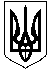 копіяМІСЦЕВЕ САМОВРЯДУВАННЯПОКРОВСЬКА МІСЬКА РАДАДНІПРОПЕТРОВСЬКОЇ ОБЛАСТІР І Ш Е Н Н Я«03» вересня 2018 р.                                                                  	        № 25(ІІ пленарне засідання 36 сесії 7 скликання)Про затвердження ліквідаційного балансу комунального закладу "Чортомлицька неповна середня загальноосвітня школа м.Покров  Дніпропетровської області"_________________________________Керуючись статтею 26 Закону України "Про місцеве самоврядування в Україні", на виконання рішення  34 сесії міської ради 7 скликання від 22.06.2018 №23 "Про ліквідацію комунального закладу "Чортомлицька неповна середня загальноосвітня школа м.Покров Дніпропетровської області", з метою впорядкування та оптимізації роботи управління освіти,  міська радаВ И Р І Ш И Л А:	1. Затвердити ліквідаційний баланс комунального закладу "Чортомлицька неповна середня загальноосвітня школа м.Покров Дніпропетровської області", що додається.2. Ліквідаційній комісії подати державному реєстратору відповідні документи для повної ліквідації комунального закладу "Чортомлицька неповна середня загальноосвітня школа м. Покров Дніпропетровської області" в Єдиному державному реєстрі юридичних осіб та фізичних осіб - підприємців.3.  Координацію роботи щодо виконання даного рішення покласти на начальника управління освіти Філіпову Т.Ю., контроль – на заступника міського голови Бондаренко Н.О. та постійну депутатську комісію з питань соціального захисту та охорони здоров’я, освіти, культури та спорту, у справах молоді (Гончаренко Ю.О.).Міський голова 								О.М.ШаповалФіліпова Т.Ю., 42204